Презентация экспортного потенциала Российской промышленной зоны в Египте19 февраля 2019 г. (Центр международной торговли, Москва)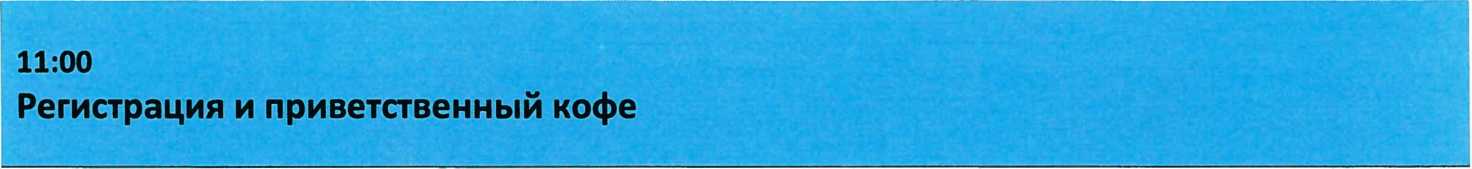 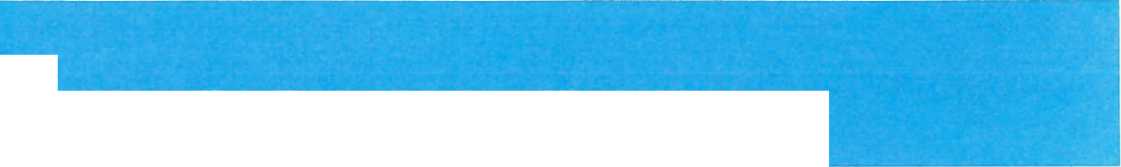 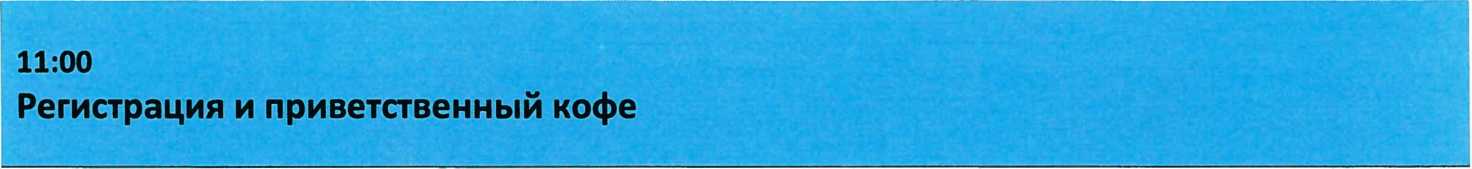 Приветственное словоПриветственное словоВступительное словоПрезентация Экономической зоны Суэцкого каналаB.C. Осьмаков, заместитель Министра промышленности и торговли Российской Федерации, Председатель Рабочей группы по мониторингу за ходом реализации проекта по созданию и обеспечению условий деятельности Российской промышленной зоныв Арабской Республике Египет	Адм. М. Мамиш, Председатель Совета управляющих Экономической зоны Суэцкого канала, Председатель Совета управляющихАдминистрации Суэцкого канала	А.А. Слепнев, Генеральный директор АО «Российский экспортныйцентр»	Адм. М. Бариа, заместитель председателя Совета управляющих Экономической зоны Суэцкого каналаПрезентация Российской промышленной зоны в ЕгиптеИ.А. Помигалов, Директор по специальным проектам АО «Российский экспортный центр»12:30-14:00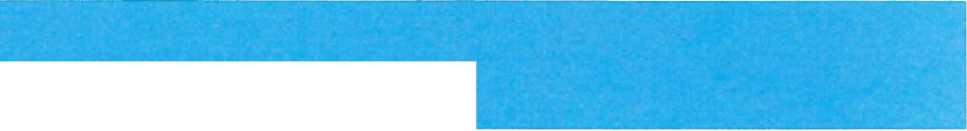 Экспертная сессия по вопросам реализации проекта РПЗСписок участниковуточняется	14:00-14:30Церемония подписания Соглашений о намерениях